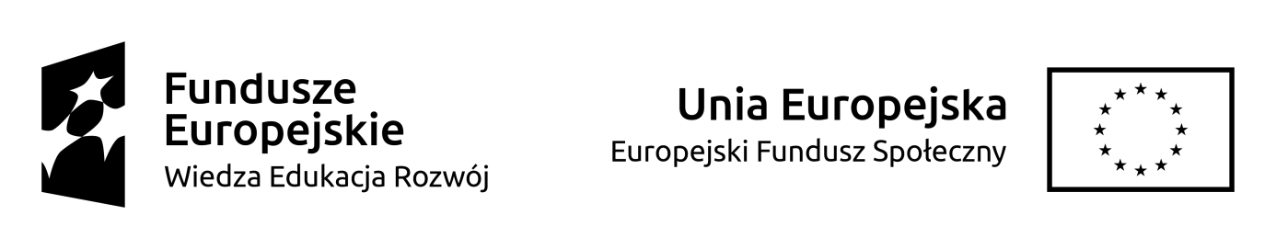 Załącznik nr 6 do SWZnr sprawy: O.26.17.2021.EJOświadczenie wykonawcyskładane w zakresie art. 108 ust.1 pkt 5 ustawy z dnia 11 września 2019 r.Prawo zamówień publicznych (dalej jako: ustawa Pzp),DOTYCZĄCE PRZESŁANKI WYKLUCZENIA Z POSTĘPOWANIA  NAZWA I ADRES WYKONAWCY: …………………………………………………………………………………………………………………………………………………………………………………………………………….…….(pełna nazwa/firma, adres, w zależności od podmiotu: NIP/PESEL, KRS/CEiDG), reprezentowany przez:…………………………………………………………………………………………………………(imię, nazwisko, stanowisko/podstawa do  reprezentacji)Proszę o wpisanie znaku „X”, przy właściwej dla Wykonawcy treści oświadczenia:Oświadczam o braku przynależności do tej samej grupy kapitałowej w rozumieniu ustawy 
z dnia 16 lutego 2007 r. o ochronie konkurencji i konsumentów, z innym wykonawcą, który złożył odrębną ofertę, ofertę częściową lub wniosek o dopuszczenie do udziału 
w postępowaniu pn.: "Wykonanie prac modernizacyjnych i adaptacyjnych w budynku przy ul. Leśnikowskiej 54 na potrzeby klubu wolontariusza i klubu lidera lokalnego oraz remont lokalu na potrzeby utworzenia mieszkania chronionego"Oświadczam o przynależności do tej samej grupy kapitałowej z innym wykonawcą, który złożył odrębną ofertę, ofertę częściową lub wniosek o dopuszczenie do udziału w postępowaniu pn.: " Wykonanie prac modernizacyjnych i adaptacyjnych w budynku przy ul. Leśnikowskiej 54 na potrzeby klubu wolontariusza i klubu lidera lokalnego oraz remont lokalu na potrzeby utworzenia mieszkania chronionego"Jednocześnie przedkładam dokumenty, informacje potwierdzające przygotowanie oferty, oferty częściowej lub wniosku o dopuszczenie do udziału w postępowaniu niezależnie od innego wykonawcy należącego do tej samej grupy kapitałowej:……………………………………………………………………………………………………………………………………………………………………………………………………………………………………………..(podpis Wykonawcy)............................., dnia ……………………………….(miejscowość)